High Blantyre Primary School Parent Council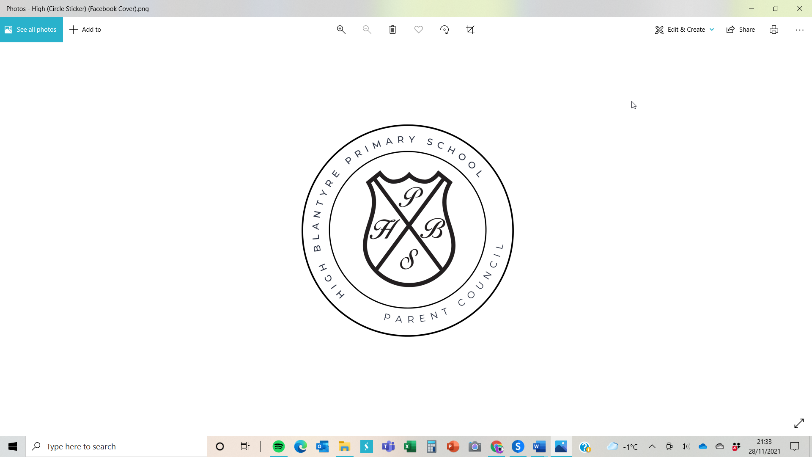 12 October 2023 6:00pmHigh Blantyre Primary School, Broompark Road, Blantyre, G72 9SHWelcome and apologiesThose in attendance were welcomed to the meeting by the Chair, Susan and apologies were provided by the Secretary Ruth and are outlined below.In attendance:Apologies:Approval of draft minutes – 30 May 2023The following updates were then provided for outstanding actions: -Kelli provided the wording for Facebook post and spoke to the family regarding the memory bear.Mrs Helsby has had feedback from the meeting regarding the progress of the installation of the outdoor gym equipment. Work should hopefully be back on track soon. We need to take action to speak to Sportsafe regarding the maintenance of the exercise equipment.Thanks to Cara and Julz for clearing out the Parent Council cupboard.The P7 leaver’s balloons were ordered and supplied for the leaver's celebrations.Thanks was given to the school janitor Mrs Kerr for organising the uniform bank and this is now accessible to parents at the entrance to the school.Mrs Helsby will investigate as to whether two parents can pay separately into a pupils ParentPay account.The minutes from the previous meeting on 30 May were reviewed and the following change was agreed: -Laura to be changed to Lauren in attendance list.Subject to the amendment above, Cara agreed that the minutes were correct, and this was seconded by Jill.Head Teacher’s ReportSusan thanked the Head teacher for the information provided in the Headteacher’s Report. This was provided in advance of the meeting and circulated by the Secretary.FundingSusan, the Chair thanked Cara, the Treasurer for providing the detailed finance reports that were circulated in advance of the meeting. Susan added that she had recently applied for a music instruction grant on behalf of the Parent Council via KFC. The benefits of music tuition are huge and that following a year of liaising with South Lanarkshire Council, woodwind instruction will soon be on offer to our primary sevens.  We will also apply for the Tesco grant in the new year. There are still five senior blazers unaccounted for and we will have to reimburse Blossoms Uniform Shop for these. Cara will make contact to make payment. There was a group discussion around playground equipment and suggested examples of what we would be able to purchase with the outstanding budget of £1608.66. The Pupil Council would like new playground markings, but these cost at least £1000. The sandpit needs refilled or filled in and perhaps made into a reading area or quiet space with a three-point sail.The play bags are empty as items have become lost, broken or damaged.Mrs Helsby and teachers will send a list of suggested items to the Parent Council. This will then be priced up and agreement can be sought via the chat group. There is £2500 left over for the gym equipment. Susan to send photo of proposed basketball equipment to Sportsafe.EventsCara and Susan met Mrs Helsby at the beginning of term to agree an events planner that recorded both school and Parent Council events. This has been shared on the Parents Facebook Group. A request has been made on the Parents Facebook Group for a Nursery specific events/ fundraising group to be set up.Halloween- the previous DJ is not available for the disco, but we have secured a new DJ at a cost of £120. He will set up in the school from 5:30pm. We have still to purchase snacks and drinks for the disco. Julz will check if she can get a discount on snacks and Laura will do the same for drinks. The group agreed that the Parent Council should provide the school with apples for Halloween. Susan will contact Mary Sutherland at Asda Blantyre to see if they can be supplied at a reduced cost.Ruth to lead on Halloween Swap Shop and set up group chat for volunteers.The Christmas Fayre will take place on 30 November. There were some concerns raised regarding lack of space at the fayre. Thought to be given as to how we space out the stalls and attractions. Tombola’s and raffles should be separated in the layout. Christmas Fayre chat also to be set up for those who are available to volunteer at the fayre.A.O.BSusan thanked everyone for attending the meeting and joining in the discussion. The next meeting of the Parent Council will take place on Wednesday 1 November.Susan Lindner-Kelly (Chair)Ruth Gebbie (Secretary)Cara Rice (Treasurer & Vice-Chair)Mrs Helsby (Headteacher)Julz McCallumLaura GlendinningJill McDadeLauren PatersonJordan MasonCheryl McKenzieJane Stewart Ms McKinlayMs McLeanTracy SmithJane PatersonJennifer McIntoshStuart McIntoshRev Jim MurphyAli O’DonnellLisa Grant
Gillian GilliesAllan MorganMs Sliman